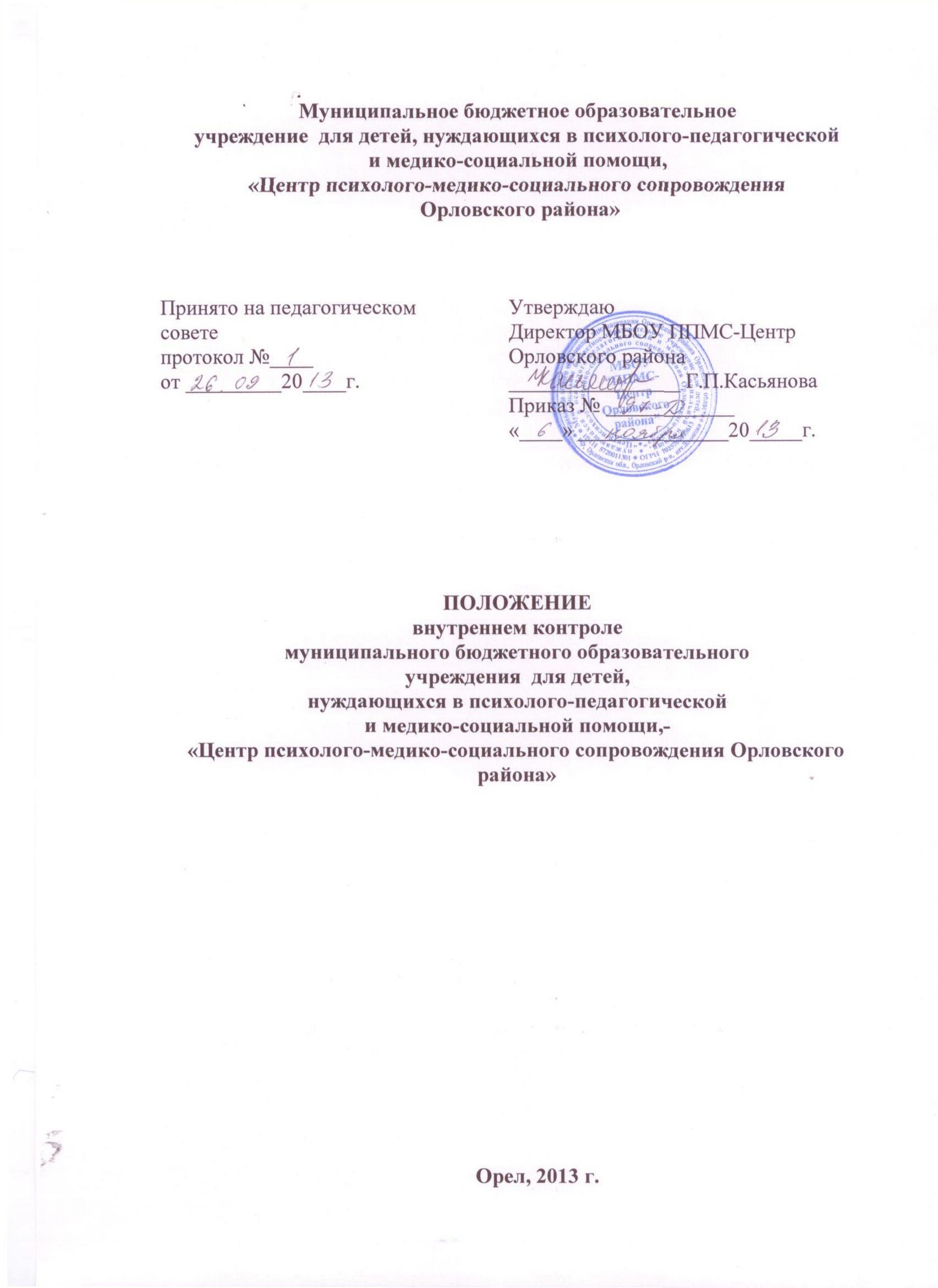 ОБЩИЕ ПОЛОЖЕНИЯ.Настоящее Положение разработано в соответствии с Законом «Об образовании в Российской Федерации», регламентирует содержание и порядок проведения внутреннего контроля и имеет своей целью совершенствование системы образования детей, нуждающихся в психолого-педагогической и медико-социальной помощи.Внутренний контроль – главный источник информации для диагностики состояния образовательного процесса, основных результатов деятельности образовательной организации. Под внутренним контролем понимается проведение членами администрации Центра наблюдений, обследований, осуществляемых в порядке руководства и контроля в пределах своей компетенции за соблюдением работниками Центра законодательных и иных нормативных актов. Положение о внутреннем контроле утверждается директором, принимается Общим собранием работников Центра, имеющим право вносить в него изменения.ЦЕЛЯМИ ВНУТРЕННЕГО КОНТРОЛЯ ЯВЛЯЮТСЯ:Совершенствование деятельности образовательной организации.Повышение мастерства педагогических и иных работников.Повышение качества образования.ЗАДАЧИ ВНУТРЕННЕГО КОНТРОЛЯ:Осуществление контроля над исполнением законодательства в области образования.Выявление случаев нарушений и неисполнения законодательных и иных нормативно-правовых актов, принятие мер по их пресечению.Анализ причин, лежащих в основе нарушений, принятие мер по их предупреждению.Анализ и экспертная оценка эффективности результатов деятельности педагогических работников.Изучение результатов педагогической деятельности, выявление положительных и отрицательных тенденций в организации образовательного процесса и разработка на этой основе предложений по распространению педагогического опыта и устранению негативных тенденций.Анализ результатов реализации приказов и распоряжений по Центру.Оказание методической помощи педагогическим работникам в процессе контроля.ФУНКЦИИ ВНУТРЕННЕГО КОНТРОЛЯ:Информационно-аналитическая.Контрольно-диагностическая.Коррективно-регулятивная.ОСНОВНЫЕ НАПРАВЛЕНИЯ ВНУТРЕННЕГО КОНТРОЛЯ:Образовательный процесс (включая консультативную, диагностическую и профилактическую работу):Контроль за состоянием обучения по дополнительным общеразвивающим программам социально-педагогической направленности.Контроль за состоянием эффективности и результативности консультативной, профилактической и диагностической работы.Педагогические кадры:Соблюдение законодательства, соблюдение Устава Центра, правил внутреннего трудового распорядка и локальных нормативно-правовых актов центра.Использование методического обеспечения в образовательном процессе.Реализация утвержденных образовательных программ и учебных планов, соблюдение утвержденных учебных графиков.Контроль за выполнением нормативных документов.Контроль за работой методических объединений, творческих групп, структурных подразделений.Контроль за повышением квалификации педагогов.Контроль за методической работой педагогов. Учебно-материальная база:Использование финансовых и материальных средств в соответствии с нормативами;Контроль за учетом, хранением и использованием учебно-наглядных пособий, оргтехники и ТСО;Контроль за состоянием учебных помещений и кабинетов;Контроль за ведением документации, делопроизводства;Контроль за деятельностью персонала.ВИДЫ ВНУТРЕННЕГО КОНТРОЛЯ:Плановый (осуществляется в соответствии с утвержденным планом-графиком);Оперативный (внеплановый);Персональный; тематический;Комплексный.ФОРМЫ ВНУТРЕННЕГО КОНТРОЛЯ:Административный контроль;Самоконтроль.МЕТОДЫ ВНУТРЕННЕГО КОНТРОЛЯ:Основными методами организации контроля в Центре являются: наблюдение, посещение занятий, изучение документации, анализ самоанализа, беседа, анализ результативности и эффективности образовательной деятельности.ОСНОВАНИЯ ВНУТРЕННЕГО КОНТРОЛЯ:Основаниями для внутреннего контроля являются:Плановый контроль;Проверка состояния дел для подготовки управленческих решений;Обращение физических лиц по поводу нарушений в области образования.ОРГАНИЗАЦИЯ И ПРВЕДЕНИЕ ВНУТРЕННЕГО КОНТРОЛЯ:Внутренний контроль  осуществляет директор или по его поручению заместитель директора, другие специалисты.В качестве экспертов к участию в о внутреннем контроле могут привлекаться сторонние (компетентные органы) организации и отдельные специалисты).Заместитель директора разрабатывает программу проверки, распределяет функциональные обязанности. Программа контроля доводится до сведения педагогических работников.Продолжительность тематических или комплексных проверок не должна превышать 10 дней, с посещением не более 2 занятий и других мероприятий одного педагога.При обнаружении в ходе внутреннего контроля нарушений законодательства в области образования, о них сообщается директору Центра.При проведении планового контроля не требуется дополнительно предупреждение педагога, если в плане работы Центра указаны сроки контроля.В экстренных случаях директор и его заместитель могут посещать занятия педагогов Центра без предварительного предупреждения или с предупреждением менее чем за 1 день.При проведении оперативных  проверок педагогический работник предупреждается не менее чем за 1 день до начала проверки.РЕЗУЛЬТАТЫ ВНУТРЕННЕГО КОНТРОЛЯ:Результаты внутреннего контроля оформляются в виде аналитической справки, справки о результатах внутреннего  контроля, доклада о состоянии дел по проверяемому вопросу или иной форме, установленной в Центре. Итоговый материал должен содержать констатацию фактов, их анализ, выводы и предложения.Информация о результатах внутреннего контроля доводится до работников Центра в течение семи дней с момента завершения проверки.Педагогические работники после ознакомления с результатами внутреннего контроля должны поставить подпись под итоговым материалом, удостоверяющую то, что они поставлены в известность о результатах внутреннего контроля. При этом они вправе сделать запись в итоговом материале о несогласии с результатами контроля в целом или по отдельным вопросам и выводам и обратиться в комиссию по урегулированию споров между участниками образовательного процесса  Центра или вышестоящие органы управления образованием.По итогам внутреннего контроля в зависимости от его формы, целей и задач, а также с учетом реального положения дел:- проводятся заседания педагогического совета или методическое совещание, совещание при директоре, рабочие совещания с педагогическим составом, замечания и предложения фиксируются в документации Центра;- результаты внутреннего контроля могут учитываться при проведении аттестации педагогических работников, но не являются основанием для заключений экспертной группы.11.5. Директор по результатам внутреннего контроля может издавать  приказ и принимать следующие решения: - об обсуждении итоговых материалов внутреннего контроля коллегиальным органом;- о проведении повторного контроля с привлечением определенных специалистов;- о привлечении к дисциплинарной ответственности должностных лиц;- о поощрении работников;- иные решения в пределах своей компетенции.11.6. О результатах проверки сведений, изложенных в обращениях обучающихся, их родителей, а также в обращениях и запросах других граждан и организаций, сообщается им в установленном порядке и в установленные сроки. 